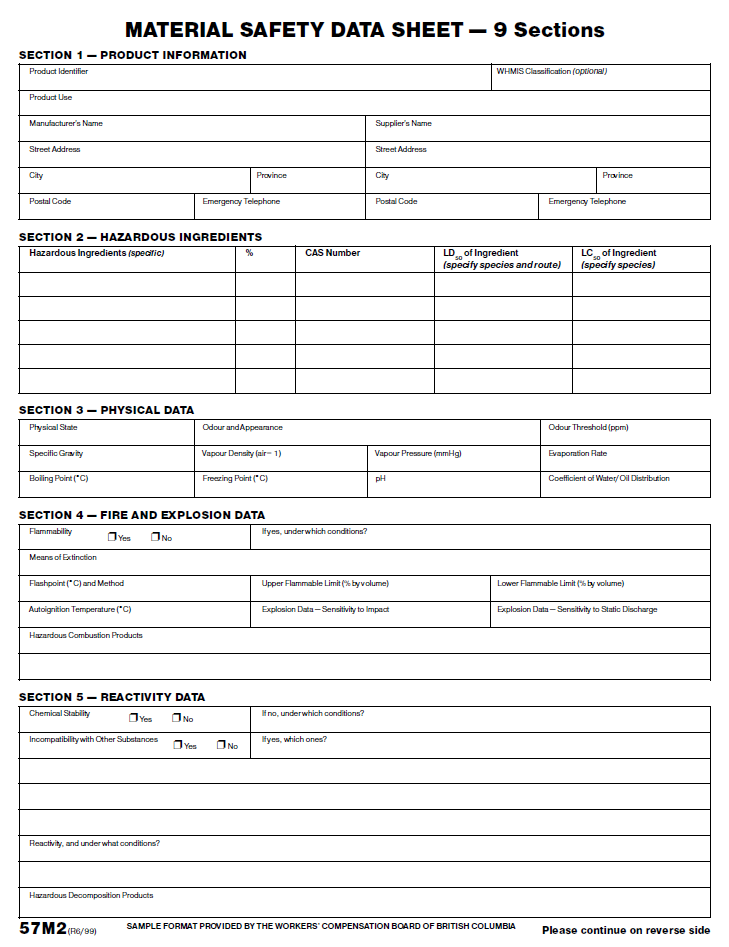 Sample Material Safety Data Sheet  (Used with permission of WorkSafeBC) 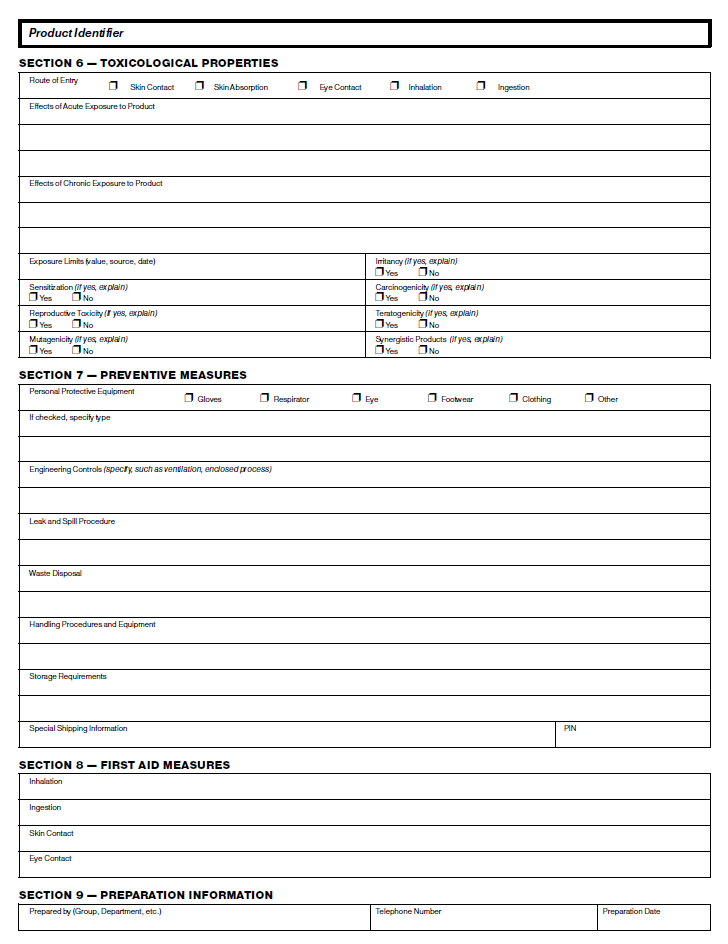 Sample Material Safety Data Sheet  (Used with permission of WorkSafeBC) 